Vorlage „Zahlungserinnerung erstellen“Vielen Dank für Ihr Interesse an unserer Vorlage für die Zahlungserinnerung. Unsere Empfehlung: Erledigen Sie Rechnungen, Zahlungserinnerungen und Mahnungen ganz bequem online mit einem Rechnungsprogramm. Dies ist GoBD-konform und rechtlich stets auf dem neuesten Stand: Jetzt unverbindlich testen.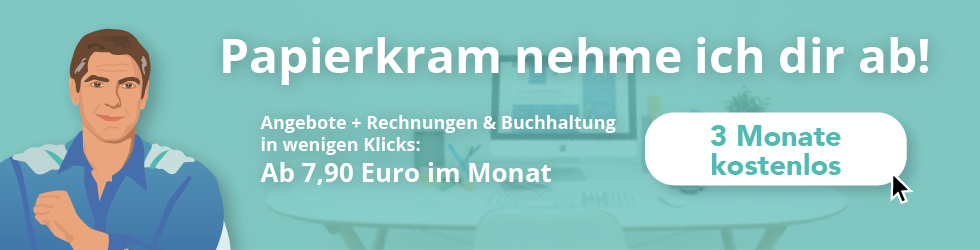 ZahlungserinnerungRechnungs-Nr. xxx
Kunden-Nr.: xxxSehr geehrte/r Frau/Herr Muster,leider konnten wir für die Rechnung mit der Rechnungsnummer XXXXX vom XX.XX.XXXX bis heute keinen Zahlungseingang verzeichnen.Bei der oben aufgeführten Rechnung konnten wir leider noch keinen Zahlungseingang feststellen. Sicherlich handelt es sich nur um ein Versehen. Die Ausgangsrechnung liegt diesem Schreiben in Kopie bei.Ich bitte Sie daher um Ausgleich der Rechnung in Höhe von XXX,XX EUR auf das unten genannte Konto bis spätestens XX.XX.XXXX.Sollten Sie den Rechnungsbetrag inzwischen bereits beglichen haben, betrachten Sie dieses Schreiben als gegenstandslos.Falls Sie Fragen zur Rechnung oder zur Bezahlung haben, können Sie uns gerne kontaktieren.Mit freundlichen Grüßen,Max Mustermann